    Официальное издание (бюллетень) Администрации Травковского сельского поселения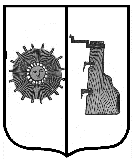       Администрация Травковского сельского поселения объявляет о проведении публичных слушаний по проекту бюджета Травковского сельского поселения на 2023 год и на плановый период 2024 и 2025 годов 16 декабря 2022 года в 17 часов 10 минут в здании Администрации Травковского сельского поселения по адресу: Новгородская область, Боровичский район, п. Травково, ул. Совхозная, д. 5а.        Ознакомиться с проектом решения Совета депутатов Травковского сельского поселения «Об утверждении бюджета Травковского сельского поселения на 2023 год и на плановый период 2024 и 2025 годов» можно на официальном сайте Администрации Травковского сельского поселения (http://travkovoadm.ru/) во вкладке («Документы – Проекты решения» за 2022 год).        Предложения по проекту бюджета Травковского сельского поселения на 2023 год и на плановый период 2024 и 2025 годов представляются в Администрацию Травковского сельского поселения до 16 декабря 2022 года._______________________Российская Федерация Новгородская область Боровичский районСОВЕТ ДЕПУТАТОВ ТРАВКОВСКОГО СЕЛЬСКОГО ПОСЕЛЕНИЯР Е Ш Е Н И Е  15.11.2022г.  № 116  п. ТравковоО проведении публичных слушаний по проекту бюджета  Травковского сельского поселения на 2023 год и на плановый период 2024 и 2025 годов                   В соответствии с Федеральным законом от 06 октября 2003 года № 131-ФЗ «Об общих принципах организации местного самоуправления в Российской Федерации», Порядком организации и проведения публичных слушаний на территории Травковского сельского поселения                   Совет депутатов Травковского сельского поселенияРЕШИЛ:     1. Назначить публичные слушания по проекту бюджета Травковского сельского поселения на 2023 год и на плановый период 2024 и 2025 годов.     2. Ответственным за проведение публичных слушаний назначить Администрацию Травковского сельского поселения.     3. Слушания провести 16 декабря 2022 года в 17 часов 10 минут в здании Администрации Травковского сельского поселения.     4. Предложения по проекту бюджета Травковского сельского поселения на 2023 год и на плановый период 2024 и 2025 годов представляются в Администрацию Травковского сельского поселения до 16 декабря 2022 года.     5. Опубликовать данное решение в бюллетене «Официальный вестник Травковского сельского поселения» и разместить на официальном сайте сельского поселения.Глава сельского поселения                                                     Я. Н. Орлова                     Российская Федерация  Новгородская область  Боровичский район             проектСОВЕТ ДЕПУТАТОВ ТРАВКОВСКОГО СЕЛЬСКОГО ПОСЕЛЕНИЯРЕШЕНИЕ 00.12.2022г. №  п. ТравковоОб утверждении бюджета Травковского сельского поселения на 2023 год и на плановый период 2024 и 2025 годов      В соответствии с частью 10 статьи 35 Федерального закона от 6 октября 2003 года № 131-ФЗ «Об общих принципах организации местного самоуправления в Российской Федерации» Совет депутатов Травковского сельского поселения РЕШИЛ:             1. Утвердить основные характеристики бюджета Травковского сельского поселения на 2023 год: 1.1 прогнозируемый общий объем доходов бюджета Травковского сельского поселения в сумме 7 388 510 рублей; 1.2 общий объем расходов бюджета Травковского сельского поселения в сумме 7 388 510 рублей.          2. Утвердить основные характеристики бюджета Травковского сельского поселения на 2024 год и на 2025 год:2.1 прогнозируемый общий объем доходов бюджета Травковского сельского поселения на 2024 год в сумме 5 952 180 рублей и на 2025 год в сумме 6 097 700 рублей;2.2 общий объем расходов бюджета Травковского сельского поселения на 2024 год в сумме 5 952 180 рублей, в том числе условно утвержденные расходы в сумме (2,5% от расходов) 115 380 рублей, и на 2025 год в сумме 6 097 700 рублей, в том числе условно утвержденные расходы в сумме (5 % от расходов) 237 820 рублей.          3. Утвердить объем поступления доходов в бюджет сельского поселения в 2023 году- 7 388 510 рублей, в 2024 году- 5 952 180 рублей, в 2025 году- 6 097 700   рублей согласно приложению № 1 к настоящему решению.          4. Операции со средствами, поступающими во временное распоряжение получателей средств бюджета Травковского сельского поселения   в соответствии с нормативно- правовыми актами Российской Федерации, с нормативно- правовыми актами области и Травковского сельского поселения, в соответствии с заключенным соглашением учитываются на лицевых счетах, открытых им в Отделе № 20 УФК по Новгородской области.          5. Дебиторская задолженность с истекшими сроками исковой давности и (или) безнадежная к взысканию, образовавшаяся вследствие ликвидации юридического лица, списывается с балансов получателей средств бюджета Травковского сельского поселения в порядке, установленном Администрацией Травковского сельского поселения.          6. Утвердить объем межбюджетных трансфертов, получаемых из других бюджетов на 2023 год в сумме 6 052 850 рублей, на 2024 год в сумме 4 562 100 рублей, на 2025 год в сумме 4 634 100 рублей согласно приложению    № 1.          7. Утвердить в пределах общего объема расходов, установленного пунктом 1 настоящего решения, распределение бюджетных ассигнований по разделам и подразделам, целевым статьям, группам видов расходов классификации расходов бюджета на 2023 год и плановый период 2024-2025 годов согласно приложению № 2.           8. Утвердить ведомственную структуру расходов бюджета Травковского сельского поселения на 2023 год и плановый период 2024-2025 годов согласно приложению № 3.          9. Утвердить нормативы распределения по отдельным видам доходов в бюджет Травковского сельского поселения cогласно приложению № 4.          10. Установить в 2023- 2025 годах для расчёта средств на возмещение расходов, связанных со служебными командировками на территории Российской Федерации, органами местного самоуправления, размер суточных за каждый день нахождения в служебной командировке в городах Москва и Санкт- Петербург- 700 рублей, в прочих населённых пунктах- 350 рублей.        11. Установить размер единовременной компенсационной выплаты на лечение (оздоровление) Главе Травковского сельского поселения и муниципальным служащим Администрации Травковского сельского поселения на 2023 год и плановый период   2024-2025 годов в сумме 45,0 тыс. рублей.         12. Утвердить объем бюджетных ассигнований муниципального дорожного фонда Травковского сельского поселения на 2023 год в сумме 2 520 400 рублей, на 2024 год в сумме 1 979 000 рублей, на 2025 год в сумме 2 041 700 рублей.        13. Утвердить размер Резервного фонда на 2023 год и плановый период 2024-2025 г.г. в сумме 10 000 рублей.            14. Утвердить общий объем бюджетных ассигнований, направленных на исполнение публичных нормативных обязательств на 2023 год в сумме 316 100 руб., на 2024 год в сумме 316 100 руб., на 2025 год в сумме 316 100 руб.       15. Утвердить верхний предел  муниципального внутреннего долга Травковского сельского поселения на 1 января 2024 года в сумме 0,00  рублей, на 1 января 2025 года в сумме  0,00  рублей, на 1 января 2026 года в сумме   0,00  рублей, в том числе верхний предел муниципального внутреннего долга Травковского сельского поселения по муниципальным гарантиям на 1 января 2024 года в сумме 0,00  рублей, на 1 января 2025 года в сумме 0,00 рублей, на 1 января 2026 года в сумме 0,00  рублей.        16. Направить в 2023 году остатки целевых средств, переданных из федерального бюджета и областного бюджета в бюджет Травковского сельского поселения и не использованных по состоянию на 1 января 2023 года, на те же цели.       17. Перечень и коды целевых статей и видов расходов бюджета Травковского сельского поселения, утвержденные в составе ведомственной структуры расходов бюджета Травковского сельского поселения пунктом 8 настоящего решения, могут применяться к утвержденным показателям расходов на плановый период 2024 и 2025 годов в случае преемственности кодов классификации расходов бюджета Травковского сельского поселения.      18. Установить, что в соответствии с решениями Главы сельского поселения дополнительно к основаниям, установленным Бюджетным кодексом Российской Федерации, может осуществляться внесение изменений в сводную бюджетную роспись бюджета сельского поселения без внесения изменений в решение Совета депутатов сельского поселения об утверждении бюджета Травковского сельского поселения на 2023 год и на плановый период 2024 и 2025 годов по следующим основаниям:а) приведение кодов бюджетной классификации расходов и источников внутреннего финансирования дефицита бюджета сельского поселения в соответствие с бюджетной классификацией Российской Федерации;б) перераспределение бюджетных ассигнований между подгруппами вида расходов классификации расходов бюджетов в пределах общего объема бюджетных ассигнований, предусмотренных главному распорядителю средств бюджета сельского поселения по соответствующей целевой статье и группе вида расходов классификации расходов бюджетов;в) перераспределение бюджетных ассигнований, в том числе в случае образования экономии, между разделами, подразделами, целевыми статьями, видами расходов классификации расходов бюджетов в пределах объема бюджетных ассигнований, предусмотренных главному распорядителю средств бюджета сельского поселения на реализацию непрограммного направления деятельности;г) перераспределение бюджетных ассигнований между разделами, подразделами, целевыми статьями, видами расходов классификации расходов бюджетов, в том числе путем введения новых кодов классификации расходов, в пределах бюджетных ассигнований предусмотренных главному распорядителю средств бюджета сельского поселения для выполнения условий в целях получения субсидий, иных межбюджетных трансфертов из областного бюджета.Приложение № 4к решению Совета депутатовТравковского сельского поселенияот 00.00.2022 г. №«Нормативы распределения по отдельным видам доходов в бюджет Травковского сельского поселения»  Приложение № 5                                                                                            к решению Совета депутатов                                                                                Травковского сельского поселения                                                                                                     от 00.00. 2022 г №   Перечень главных администраторов источников   финансирования дефицита бюджетаТравковского сельского поселения на 2023 год и плановый период 2024-2025 годов  19. Настоящее решение вступает в силу с 1 января 2023 года.   20.Опубликовать данное решение в бюллетене «Официальный вестник Травковского сельского поселения» и на официальном сайте Травковского сельского поселения.Глава сельского поселения                                Я. Н. Орлова__________________________Российская Федерация  Новгородская область  Боровичский районСОВЕТ ДЕПУТАТОВ ТРАВКОВСКОГО СЕЛЬСКОГО ПОСЕЛЕНИЯР Е Ш Е Н И Е  15.11.2022г.   № 117  п. ТравковоО передаче Контрольно-счётной палате Боровичского муниципального района полномочий Контрольно-счётной комиссии Травковского сельского поселения по осуществлению внешнего муниципального финансового контроля на 2023 год	       В соответствии с частью 11 статьи 3 Федерального закона от 7 февраля 2011 года № 6-ФЗ «Об общих принципах организации и деятельности контрольно-счетных органов субъектов Российской Федерации и муниципальных образований» Совет депутатов Травковского сельского поселения РЕШИЛ:            1. Передать полномочия Контрольно-счётной палате Боровичского муниципального района по осуществлению внешнего муниципального финансового контроля Контрольно-счётной комиссии Травковского сельского поселения (далее сельского поселения)1) контроль за исполнением бюджета сельского поселения;2) экспертиза проектов бюджета сельского поселения;3) внешняя проверка годового отчета об исполнении бюджета сельского поселения;4) организация и осуществление контроля за законностью, результативностью (эффективностью и экономностью) использования средств бюджета сельского поселения, а также средств, получаемых бюджетом сельского поселения из иных источников, предусмотренных законодательством Российской Федерации;5) контроль за соблюдением установленного порядка управления и распоряжения имуществом, находящимся в муниципальной собственности, в  том числе охраняемыми результатами интеллектуальной деятельности и средствами индивидуализации, принадлежащими сельскому поселению;6) оценка эффективности предоставления налоговых и иных льгот и преимуществ, бюджетных кредитов за счет средств бюджета сельского поселения, а также оценка законности предоставления муниципальных гарантий и поручительств или обеспечения исполнения обязательств другими способами по сделкам, совершаемым юридическими лицами и индивидуальными предпринимателями за счет средств бюджета сельского поселения и имущества, находящегося в муниципальной собственности;7) финансово-экономическая экспертиза проектов муниципальных правовых актов (включая обоснованность финансово-экономических обоснований) в части, касающейся расходных обязательств сельского поселения, а также муниципальных программ;8) анализ бюджетного процесса в сельском поселении и подготовка предложений, направленных на его совершенствование;9) подготовка информации о ходе исполнения бюджета сельского поселения, о результатах проведенных контрольных и экспертно-аналитических мероприятий и представление такой информации в Совет депутатов Травковского сельского поселения и Главе Травковского сельского поселения;10) участие в пределах полномочий в мероприятиях, направленных на противодействие коррупции;11) иные полномочия в сфере внешнего муниципального финансового контроля, установленные федеральными законами, законами субъекта Российской Федерации, Уставом и нормативными правовыми актами Совета депутатов Травковского сельского поселения.2. Главе Травковского сельского поселения подписать соглашение о передаче полномочий, указанных в пункте 1 настоящего решения.       3. В решении «Об утверждении бюджета Травковского сельского поселения на 2023 год и на плановый период 2024 и 2025 годов» предусмотреть отдельной строкой объём иных межбюджетных трансфертов, необходимый для осуществления полномочий, указанных в пункте 1 настоящего решения, рассчитанная в установленном порядке.      4. Настоящее решение вступает в силу с 1 января 2023 года.      5. Опубликовать настоящее решение в бюллетене «Официальный вестник Травковского сельского поселения» и разместить на официальном сайте Администрации сельского поселения.Глава сельского поселения                                               Я. Н. Орлова____________________________________Российская Федерация Новгородская область Боровичский районСОВЕТ ДЕПУТАТОВ ТРАВКОВСКОГО СЕЛЬСКОГО ПОСЕЛЕНИЯР Е Ш Е Н И Е  15.11.2022г. № 118  п. ТравковоО плане социально – экономического развития Травковского сельского поселения на 2023 год и на плановый период 2024-2025г.г.               В соответствии с Федеральным законом от 06 октября 2003 года № 131 – ФЗ «Об общих принципах организации местного самоуправления в Российской Федерации»                 Совет депутатов Травковского сельского поселения РЕШИЛ:                1. Утвердить план социально – экономического развития Администрации   Травковского    сельского   поселения   на 2023 год и на плановый период 2024-2025г.г.                2. Опубликовать данное решение в бюллетене «Официальный вестник Травковского сельского поселения» и разместить на официальном сайте сельского поселения.Глава сельского поселения                                                         Я. Н. ОрловаУтвержденрешением Совета депутатовТравковского сельского поселенияот 15.11.2022г. № 118ПЛАНсоциально-экономического развития Травковского сельского поселения  на 2023 год и на плановый период 2024-2025г.г.                       Социально - экономическая ситуация в Травковском сельском поселении достаточно сложная.            Главная проблема заключается в том, что на территории поселения, кроме двух пилорам, нет ни промышленных предприятий, ни сельскохозяйственного производства.            Часть трудоспособного населения работает в муниципальных предприятиях, детсад, библиотека, медпункт, почта, в торговле. Большая часть жителей работает на предприятиях в г. Боровичи (ООО «Боровичи - Мебель», ООО «Элегия», ОАО БКО, ЗАО ПК «Корона»), а также на предприятиях Новгородской и Ленинградской областей.            На территории сельского поселения действует 1 крестьянско-фермерское хозяйство.            По итогам переписи 2021 года количество населения в Травковском сельском поселении составляет 582 человека. Анализ возрастной структуры населения показывает, что старение населения продолжается, а рождаемость почти отсутствует. За прогнозируемый период 2023-2025 годов численность населения Травковского сельского поселения уменьшится за счет естественной убыли населения до 560 человек.            Однако Травковское сельское поселение имеет большой потенциал для развития. Он заключается в использовании природно-географического фактора, природных ресурсов – земель в развитии различных видов предпринимательства, расширении сферы услуг и предпринимательства и товарного сельского хозяйства.             Для того чтобы сельское поселение имело стабильное развитие, на 2023 год ставится задача найти инвесторов, готовых осуществить эти проекты. Таким образом, появятся новые рабочие места. Новый импульс получит развитие сельского хозяйства.            В указанном направлении развития ведется целенаправленная работа.            Для выполнения главной задачи - сделать поселение инвестиционно-привлекательным - необходимо решить ряд неотложных проблем:           - привести в порядок дороги, выполнить комплекс работ по благоустройству, сохранить на территории детский сад и два фельдшерско-акушерских пункта. В этих вопросах необходима и бюджетная поддержка         План социально-экономического развития Травковского сельского поселения на 2022 год и плановый период 2023 - 2024г.г. отражает меры, направленные на повышение уровня и качества жизни населения через осуществление полномочий по решению вопросов местного значения в соответствии с Федеральным законом от 06.10.2003 № 131-ФЗ «Об общих принципах организации местного самоуправления в РФ», разработан в соответствии с прогнозом социально-экономического развития территории.         Приоритетными направлениями развития будут - повышение уровня финансовой обеспеченности территории, привлечение инвестиций, развитие предпринимательства, социальное благополучие населения.       Намеченные мероприятия будут выполняться с учетом финансовых возможностей.1. Административно-территориальное устройство на 01.01.2022 года         Всего 707 человек. Из них: детей до 18 лет - 41 чел., пенсионеров - 200 чел., трудоспособного населения – 466 чел.2. Бюджетная и налоговая политика будет направлена на увеличение собственных доходов бюджета поселения, проведение работы по выявлению дополнительных источников доходов бюджета, рост дохода от использования муниципального имущества и земель сельскохозяйственного назначения, повышение эффективности бюджетных расходов.    Бюджетная политика в поселении определена на среднесрочный трёхлетний период 2023-2025 годы. Для обеспечения финансирования предусмотренных расходов в бюджет поселения в 2023 году и на плановый  период 2024- 2025г.г. будут зачисляться:   земельный налог и налог на имущество физических лиц – 100 %, а также федеральные регулирующие налоги по следующим нормативам:  -  налог на доходы физических лиц -2%   - единый сельскохозяйственный налог – 35%   - доходы от уплаты акцизов на автомобильный и прямогонный бензин,      дизельное топливо, моторные масла для дизельных и карбюраторных   двигателей, подлежащих зачислению в местный бюджет – 0,2829%   - прочие поступления от использования имущества, находящегося в    собственности поселения (за исключением имущества муниципальных    автономных учреждений, а также имущества муниципальных унитарных    предприятий, в том числе казенных) – 100%   - госпошлина – 100%   - аренда муниципального имущества- 100%.      Расходы бюджета будут ориентированы на решение вопросов местного значения.       Исполнение бюджета будет полностью осуществляться по казначейской системе, что позволит усилить текущий контроль за использованием бюджетных средств.       Бюджет сформирован по параметрам областного бюджета.   3. Инвестиционная политика     Основными задачами инвестиционной политики является создание условий для развития инвестиционной деятельности, мобилизации имеющихся и привлечении инвестиционных ресурсов в реальный сектор экономики.    Приоритетными сферами вложения инвестиций на плановый период определены:    работа инвесторов по развитию сельского хозяйства на территории поселения;     торговля и бытовое обслуживание.  4. Здравоохранение       Основная задача здравоохранения на предстоящий период - улучшение показателей здоровья населения и демографической ситуации в поселении.                Реализация мероприятий по повышению качества и доступности оказываемой населению бесплатной медицинской помощи будет осуществляться через:        стабильную работу фельдшерско-акушерских пунктов поселка Травково и деревни Сутоко-Рядок;        обслуживание населения отдалённых деревень на передвижном фельдшерско-акушерском пункте;        диспансеризацию различных категорий населения; флюорографическое и маммографическое обследование населения;        пропаганду здорового образа жизни.5. Социальная поддержка населения     В целях осуществления социальной поддержки семей, детей, граждан пожилого возраста, инвалидов и граждан, оказавшихся в трудной жизненной ситуации, основные действия будут направлены на:     оказание адресной помощи малообеспеченным семьям с детьми, одиноким престарелым гражданам и инвалидам, участника и инвалидам ВОВ, гражданам, находящимся в трудной жизненной ситуации через комитет социальной защиты населения;       оказание помощи в оформлении документов на выплату ежемесячного пособия на ребенка, на отказ от соц. пакета;      оформление граждан, нуждающихся в помощи в социальные учреждения. Работа с семьями будет направлена на:      формирование здорового образа жизни и профилактику алкоголизма, трудоустройство родителей и занятость детей;      оказание социальной и психологической помощи;      защиту прав и интересов несовершеннолетних;      профилактику социального сиротства и безнадзорности несовершеннолетних. 6. Кадровая политика, занятость   Для обеспечения занятости населения предусматривается:      направление на подготовку и переподготовку безработных граждан через Центр занятости Боровичского района. 7. Образование      Основной задачей развития образования является повышение качества образования и воспитания.       В сфере дошкольного, дополнительного образования планируется:      обеспечить стабильную работу детского сада и доступность его услуг для всех слоев населения;      сохранить охват всех детей от 1,5 до 6,5 лет системой дошкольного образования;      сохранять и укреплять здоровье детей путем пропаганды здорового образа жизни;      привлекать детей школьного возраста на благоустройство территории сельского поселения. 8. Молодёжная политика, культура, физическая культура и спортРазвитию молодежной политики, культуры, физической культуры и спорта будет содействовать: - увеличение количества молодых граждан, занятых в различных сферах экономики, в том числе индивидуальной трудовой деятельностью, крестьянско-фермерским хозяйством;- снижение количества безработной молодежи в сельском поселении;- создание отрядов волонтерского движения;- снижение преступлений и правонарушений среди молодёжи;- сохранение традиций и разнообразить формы при проведении культурно-досуговых мероприятий;- создание условий для доступности культурных услуг и для творческой самореализации населения;- сохранение и увеличение библиотечного фонда;- популяризация физической культуры и спорта;- увеличение числа жителей поселения, систематически занимающихся физической культурой и спортом;- увеличение числа программных мероприятий, проводимых при поддержке Администрации поселения.На проведение мероприятий в бюджете поселения предусмотрены средства в объёме: 2023 год - 3,0 тыс.  руб., 2024 год – 3,0 тыс.  руб., 2025 год- 3,0 тыс. руб. 9. Правоохранительная деятельность направлена на:          закрепление за территорией Травковского сельского поселения участкового инспектора и активизацию его работы;         профилактику правонарушений, алкоголизма, наркомании среди населения;          проведение мероприятий по защите прав потребителей, незаконной предпринимательской деятельности, незаконной реализации спиртосодержащей продукции;          создание добровольных формирований населения по охране общественного порядка. 10. Земельные отношения и градостроительная деятельностьПланируется:       оказывать помощь индивидуальным застройщикам в выделении древесины на корню для нужд строительства;      продолжить работу с собственниками по оформлению земельных участков и жилых домов.В течение года будет осуществляться внесение изменений в сведения о земельных участках, являющихся объектами налогообложения, необходимых для исчисления земельного налога.11.  Дорожная деятельность         Для обеспечения круглогодичного и безопасного движения транспортных средств по дорогам поселения приоритетной задачей будет являться сохранение от разрушения действующей сети дорог. Выполнение этой задачи планируется осуществить путём:       своевременного выполнения комплекса работ по-зимнему и летнему содержанию всех внутрипоселенческих дорог, провести ремонт дорог общего пользования местного значения: в 2023г. – д. Абросимовка, д. Котельниково, п. Молчановка - ул. Центральная; в 2024г. – д. Ушаково; в 2025г. – д. Загорье.          На осуществление дорожной деятельности в бюджете поселения планируется: в 2023г. – 2 520 400 тыс. руб., в 2024г. – 1 979 тыс. руб.в 2025г. – 1 041,7 тыс. руб.12. Малое предпринимательство      Обеспечению стабильного развития малого предпринимательства в 2023-2025г.г. будут способствовать принятые областные и муниципальные нормативные правовые акты. В результате комплексных действий органовместного самоуправления и реализации областных законов ожидается достижение следующих результатов:      увеличение количества малых предприятий;      увеличение численности людей, занятых на малых предприятиях.13. Сельское хозяйство          Показатели состояния личных подсобных хозяйств         Для развития сельскохозяйственного производства на территории поселения планируется:              оказание поддержки крестьянским и личным подсобным хозяйствам;              продолжение работы по предоставлению земельных участков для сельскохозяйственного производства.14. Вопросы местного значения        Расходы по благоустройству будут осуществляться в соответствии с нормативными расходами на организацию благоустройства.       Будет выделено 478 рублей на 1 жителя в 2023 году, 478 рублей на 1 жителя в 2024 году, 478 рублей в 2025 году.Общая сумма расходов на благоустройство составит: 719,1 тыс. рублей в 2023 году 58,0 тыс. рублей в 2024 году  3.     58,0 тыс. рублей в 2025 году  и будет направлена на:             1. Создание условий для массового отдыха жителей поселения, организацию обустройства мест массового отдыха и будет осуществляться через:     мероприятия по благоустройству территории;     обустройство места для отдыха на берегу оз. Каменское;     обустройство детских и спортивной площадки, разбивка клумб, культурно-массовые мероприятия.           2. Организацию сбора и вывоза бытовых отходов и мусора:      заключение договоров на вывоз мусора;осуществление контроля за порядком сбора и вывоза бытовых отходов и мусора;        выполнением «Правил благоустройства и санитарного содержания территории сельского поселения» юридическими и физическими лицами, независимо от форм собственности.           3. Организацию благоустройства и озеленения территории, использование и охрана лесов, расположенных в границах населённого пункта:на озеленение территории бюджетом будет направлено: в 2023 году - 1,0 тыс. рублей, в 2024 году - 1,0 тыс.руб.,    в 2025 году - 1,0 тыс.руб.   Благоустройство территории будет осуществляться в соответствии с Правилами благоустройства, целевой программой благоустройства сельского поселения на 2023-2025 годы, с привлечением к работам по благоустройству граждан, организаций всех форм собственности – разбивка клумб, скашивание и химобработка борщевика Сосновского, уборка кладбища, вырубка мелкого кустарника вдоль внутрипоселенческих дорог.      4. Организацию освещения улиц и установки указателей с названиями улиц и номерами домов:     На уличное   освещение бюджетом   будет предусмотрено в 2023 году – 580,0 тыс.руб., в 2024 году – 219,0 тыс.руб., в 2025 году – 219,0 тыс.руб.      систематический контроль за освещением населенных пунктов поселения - ремонт уличного освящения, приобретение ремонтного оборудования, установка приборов учёта электроэнергии;       упорядочение адресного хозяйства поселения, замена не читаемых номеров домов и названий улиц.     5. Организацию ритуальных услуг и содержание мест захоронения: на благоустройство кладбища бюджетом будет предусмотрено в 2023 году -5,0 тыс.руб.; в 2024 году - 5,0 тыс.рублей,  в 2025 году  - 5,0 тыс.руб.      6. Обеспечение первичных мер пожарной безопасности         Для обеспечения первичных мер пожарной безопасности в границах поселения предусматривается организация выполнения и осуществления мер пожарной безопасности.Расходы будут осуществляться в соответствии с нормативными расходами на противопожарную деятельность: норматив на 1 жителя составляет 22 рубля. Бюджетом поселения будут предусмотрены суммы в 2023г. - 17,0 тыс.руб., в   2024г.- 17,0 тыс.руб.,   в 2025г. – 17,0 тыс. рублей. Обеспечению первичных мер по пожарной безопасности будет способствовать:        чистка пожарных водоёмов;    опашка противопожарных минерализованных полос, обработка их и прилегающих к ним территорий от растительности;         разработка, утверждение и исполнение бюджета в части расходов на пожарную безопасность;         организация работы ДПО;         обучение населения мерам ПБ и его привлечения к предупреждению и тушению пожаров;         организация общественного контроля за обеспечением пожарной безопасности на территории поселения.     7. Для эффективного управления муниципальным имуществом планируется:     вовлечение в хозяйственный оборот муниципальных объектов недвижимого имущества, не используемых для осуществления муниципальных полномочий;     обеспечение контроля за использованием и сохранностью муниципального имущества, а также за деятельностью лиц, привлекаемых в качестве пользователей;     разработка нормативных актов, формирование методической базы, направленной на совершенствование муниципальной нормативной правовой базы, регулирующей вопросы управления муниципальным имуществом.    15.  Муниципальная служба и местное самоуправление       Для развития системы местного самоуправления на территории сельского поселения планируется:       повышение квалификации муниципальных служащих и служащих – 4 человека;       продолжение работы по приведению нормативно-правовой базы, регулирующей вопросы организации местного самоуправления в соответствии с изменениями федерального законодательства, нормативно правовых актов, регулирующих вопросы предоставления муниципальных услуг населению через Управление МФЦ по Боровичскому муниципальному району, с использованием информационно-телекоммуникационной сети «Интернет», официального сайта Администрации сельского поселения;      продолжение работы по размещению информации о деятельности Администрации поселения и Совета депутатов сельского поселения на официальном сайте Администрации сельского поселения в сети «Интернет» и в бюллетене «Официальный вестник Травковского сельского поселения».         В целях координации деятельности органов местного самоуправления поселения – проведение практических и оперативных совещаний с руководителями предприятий и организаций поселения, совещаний со специалистами служб поселения по различным практическим вопросам.    16.  Взаимодействие власти и общественных институтов      Будет осуществляться путем совершенствования работы по взаимодействию органов исполнительной власти и гражданского общества, повышению прозрачности и открытости деятельности органов исполнительной власти.      Развитие гражданского общества в поселении будет осуществляться путём участия населения в местном самоуправлении через проведение собраний в коллективах и по месту жительства, проведения расширенных планёрок на территории поселения с привлечением руководителей служб жизнеобеспечения, районных и областных информационных дней, включения в процессы управления общественным развитием некоммерческих организаций и инициатив граждан.       В ходе реализации мер по развитию гражданского общества потенциал общественных объединений будет активно использоваться для нравственного, патриотического, духовного и культурного воспитания, развития правовой, гражданской и общественно-политической культуры жителей поселения.      План социально-экономического развития поселения на 2022 год и плановый период до 2024 года разработан с учетом показателей социально-экономического развития, предложений органов местного самоуправления, предприятий и организаций, населения, основан на реальных возможностях и будет осуществляться на основе консолидации совместных действий по его выполнению. 	Извещение об установлении публичного сервитутаАдминистрация Боровичского муниципального района в соответствии со ст.39.42 Земельного кодекса РФ информирует об установлении публичного сервитута с целью размещения объектов электросетевого хозяйства сроком на 49 лет:здание контейнерного типа КТП-10/0,4 кВ «Сушани-2» (Л-1 10 кВ ПС Прогресс) на земельных участках с кадастровыми номерами 53:02:0151401:26, 53:02:0151401:99, 53:02:0151401:214., расположенных по адресу: Российская Федерация, Новгородская область, Боровичский муниципальный район, сельское поселение Сушанское;СТП-10/0,4 кВ «Хоромы-2» мощностью 100 кВА (ВЛ-10 кВ Л-6 ПС Сельская) на земельном участке с кадастровым номером 53:02:0162002:105, расположенном по адресу: Новгородская область, Боровичский район, Сушиловское сельское поселение, д. Хоромы;ВЛ-0,4 кВ от КТП-60 кВА "Малиновец» на земельных участках с кадастровыми номерами 53:02:0012301:35, 53:02:0012301:36, 53:02:0012301:54, расположенных по адресу: Новгородская область, Боровичский район, д. Малиновец;ВЛИ-0,4 кВ Л-2 от КТП-10/0,4 кВ "Горушка" 0,194 км (Л-3 10 кВ ПС "Сушилово") на земельных участках с кадастровыми номерами 53:02:0000000:11517(2), 53:02:0000000:171(3), расположенными по адресу: Новгородская область, Боровичский район, Травковское сельское поселение, д.Горушка;ВЛИ-0,4 кВ Л-2 от КТП-10/0,4 кВ "Коремера-2» (ВЛ-10кВ Л-2 ПС Алешино) на земельных участках с кадастровыми номерами 53:02:0151001:398 53:02:0151001:399, расположенных по адресу: Новгородская область, Боровичский район, Сушанское сельское поселение, д.Коремера;ВЛИ-0,4 кВ Л-1 от КТП-10/0,4 кВ "Коремера-2"  (ВЛ-10кВ Л-2 ПС Алешино)  на земельных участках с кадастровыми номерами 53:02:0151001:199, 53:02:0151001:407, 53:02:0151001:408, 53:02:0151001:409, 53:02:0151001:199, 53:02:0151001:407, 53:02:0151001:410, 53:02:0151001:411, 53:02:0151001:412, 53:02:0151001:418, 53:02:0151001:419, 53:02:0151001:454, 53:02:0151001:455, 53:02:0151001:460, 53:02:0151001:461, 53:02:0151001:462, расположенными по адресу:   Новгородская область, Боровичский район, Сушанское сельское поселение, д.Коремера;ВЛИ-0,4 кВ Л-2 от ЗТП-10/0,4кВ "Прогресс - свинокомплекс» (ВЛ-10 кВ Л-5 ПС "Прогресс") на земельном участке с кадастровым номером 53:02:0122502:7, расположенном по адресу: Новгородская область, р-н Боровичский, с/п Сушанское, п Волгино, кадастровый квартал 53:02:0151005;для размещения объектов электросетевого хозяйства СТП-10/0,4 кВ "Коршево" мощностью 63 кВА (ВЛ-10 кВ Л-1 ПС Алешино) на земельном участке площадью 1491 кв.метр с кадастровым номером 53:02:0150301:47, расположенном по адресу:   Новгородская область, Боровичский район, Прогресское сельское поселение, п.Прогресс;  ВЛИ-0,4 кВ от СТП-10_0,4 кВ Сопины-3 (ВЛ-10 кВ Л-2 ПС Удино) на земельном участке с кадастровым номером 53:02:0062501:91, расположенном по адресу: Новгородская область, Боровичский район, Кончанско-Суворовское сельское поселение, д.Сопины;ВЛ-0,4 кВ от КТП-10/0,4 кВ "Узмень» (ВЛ-10 кВ Л-8 ПС Травково) на земельных участках с кадастровыми номерами 53:02:0000000:11579, 53:02:0130701:11, 53:02:0130701:14, 53:02:0130701:23, 53:02:0130701:28, 53:02:0130701:29, 53:02:0130701:44, 53:02:0130701:59, 53:02:0130701:70, 53:02:0130701:71, 53:02:0130701:79, 53:02:0130701:83, 53:02:0130701:84, 53:02:0130701:87, 53:02:0130701:94, 53:02:0130701:95, 53:02:0130701:96, 53:02:0130701:102, 53:02:0130701:104, 53:02:0130701:110, 53:02:0130701:168, 53:02:0130701:170, 53:02:0130701:194, 53:02:0130701:310, 53:02:0130701:312, 53:02:0130701:313, 53:02:0130701:318, 53:02:0130701:321, 53:02:0130702:3, 53:02:0130702:10, 53:02:0130702:12, 53:02:0130702:14, 53:02:0130702:16, 53:02:0130702:24, 53:02:0130702:27, 53:02:0130702:31, 53:02:0130702:69, 53:02:0130702:96, 53:02:0130702:165, 53:02:0130702:167, расположенных по адресу: Новгородская область, Боровичский район, Железковское сельское поселение, д. Узмень;ВЛ-0,4 кВ Л-2 от КТП-10/0,4 кВ "Пальцево" на земельных участках с кадастровыми номерами 53:02:0110801:12, 53:02:0110801:32, расположенных по адресу: Новгородская область, Боровичский район, Перёдское сельское поселение, д.Пальцево;ВЛИ-0,4 кВ Л-2 от КТП-10/0,4 кВ "Клопчиха" (Л-3 10 кВ ПС Бабино) на земельных участках с кадастровыми номерами 53:02:0061601:23, 53:02:0061601:165, расположенных по адресу: Новгородская область, Боровичский район, Кончанско-Суворовское сельское поселение, д.Клопчиха;ВЛИ-0,4 кВ Л-2 от КТП-10/0,4 кВ "Перхово" (Л-3 10 кВ ПС Травково) на земельном участке с кадастровым номером 53:02:0172801:4, расположенном по адресу: Новгородская область, Боровичский район, Травковское сельское поселение, д.Перхово;ВЛИ-0,4 кВ Л-1 от СТП-10/0,4 кВ «Плёсо-ферма» (ВЛ-10 кВ Л-4 ПС Сельская) на земельном участке с кадастровым номером 53:02:0151502:166, расположенном по адресу: Новгородская область, Боровичский район, Сушанское сельское поселение.Правообладатели земельных участков, в отношении которых испрашивается публичный сервитут, если их права (обременения права) не зарегистрированы в Едином государственном реестре недвижимости, могут обратиться с заявлением об учете их прав на земельные участки с приложением копий документов, подтверждающих эти права, в Администрацию Боровичского муниципального района в рабочие дни с 9.30 до 16.30 ч. по адресу: Новгородская обл., г.Боровичи, ул.Коммунарная, д.48 (каб. № 1, тел. (81664)-91-211, 91-273) или на адрес эл. почты: admin@boradmin.ru или zem@boradmin.ru.Сообщение об установлении публичного сервитута размещено на официальном сайте администрации Боровичского муниципального района - www.boradmin.ru.Выходит с .Учредитель газеты:Совет депутатов Травковского сельского поселения№ 2718 ноября  2022г Приложение 1 к решению Совета депутатов Травковского сельского поселения   от 00.00.2022 г. №  Приложение 1 к решению Совета депутатов Травковского сельского поселения   от 00.00.2022 г. №  Приложение 1 к решению Совета депутатов Травковского сельского поселения   от 00.00.2022 г. № Поступления доходов в бюджет Травковского сельского поселения на 2023 год и на плановый период 2024 и 2025 годовПоступления доходов в бюджет Травковского сельского поселения на 2023 год и на плановый период 2024 и 2025 годовПоступления доходов в бюджет Травковского сельского поселения на 2023 год и на плановый период 2024 и 2025 годовПоступления доходов в бюджет Травковского сельского поселения на 2023 год и на плановый период 2024 и 2025 годовПоступления доходов в бюджет Травковского сельского поселения на 2023 год и на плановый период 2024 и 2025 годов (рублей)Наименование доходовКод бюджетной 2023 год2024 год2025 годНаименование доходовклассификации 2023 год2024 год2025 год12345ДОХОДЫ, ВСЕГО7 388 510,005 952 180,006 097 700,00НАЛОГОВЫЕ И НЕНАЛОГОВЫЕ ДОХОДЫ1 00 00000 00 0000 0001 335 660,001 390 080,001 463 600,00НАЛОГОВЫЕ  ДОХОДЫ1 335 660,001 390 080,001 463 600,00НАЛОГИ НА ПРИБЫЛЬ, ДОХОДЫ1 01 00000 00 0000 00022 960,0024 180,0025 400,00Налог на доходы физических лиц1 01 02000 01 0000 11022 960,0024 180,0025 400,00Налоги на товары  (работы, услуги), реализуемые на территории Российской Федерации1 03  00000 00 0000 110775 400,00815 000,00877 700,00Акцизы по подакцизным товарам (продукции), производимым на территории РФ1 03 02000 01 0000 110775 400,00815 000,00877 700,00Доходы от уплаты акцизов на дизельное топливо ,доходы от уплаты акцизов на моторные масла для дизельных и (или) карбюраторных (инжекторных) двигателей, доходы от уплаты акцизов на автомобильный бензин, доходы от уплаты акцизов на прямогонный бензин,  подлежащие распределению между бюджетами субъектов РФ и местными бюджетами с учетом установленных дифференцированных нормативов отчислений в местные бюджеты1 03 02200 01 0000 110775 400,00815 000,00877 700,00НАЛОГИ НА СОВОКУПНЫЙ ДОХОД1 05 00000 00 0000 000300,00900,001 500,00Единый сельскохозяйственный налог1 05 03000 01 0000 000300,00900,001 500,00Единый сельскохозяйственный налог1 05 03010 01 0000 110300,00900,001 500,00НАЛОГИ НА ИМУЩЕСТВО1 06 00000 00 0000 000 536 000,00549 000,00558 000,00Налог на имущество физических лиц1 06 01000 00 0000 110128 000,00129 000,00130 000,00ЗЕМЕЛЬНЫЙ НАЛОГ1 06 06000 00 0000 110408 000,00420 000,00428 000,00Земельный налог с организаций1 06 06030 00 0000 00050 000,0050 000,0050 000,00Земельный налог с организаций, обладающих земельным участком, расположенным в границах сельских поселений1 06 06033 10 0000 11050 000,0050 000,0050 000,00Земельный налог с физических лиц1 06 06040 00 0000 000358 000,00370 000,00378 000,00Земельный налог с физических лиц, обладающих земельным участком, расположенным в границах сельских поселений1 06 06043 10 0000 110358 000,00370 000,00378 000,00ГОСУДАРСТВЕННАЯ ПОШЛИНА1 08 00000 00 0000 0001 000,001 000,001 000,00Государственная пошлина за совершение нотариальных действий (за исключением действий, совершаемых консульскими учреждениями Российской Федерации)1 08 04000 01 0000 1101 000,001 000,001 000,00Государственная пошлина за совершение нотариальных действий должностными лицами органов местного самоуправления, уполномоченными в соответствии с законодательными актами Российской Федерации на совершение нотариальных действий1 08 04020 01 0000 1101 000,001 000,001 000,00БЕЗВОЗМЕЗДНЫЕ ПОСТУПЛЕНИЯ2 00 00000 00 0000 0006 052 850,004 562 100,004 634 100,00БЕЗВОЗМЕЗДНЫЕ ПОСТУПЛЕНИЯ ОТ ДРУГИХ БЮДЖЕТОВ БЮДЖЕТНОЙ СИСТЕМЫ РОССИЙСКОЙ ФЕДЕРАЦИИ2 02 00000 00 0000 0006 052 850,004 562 100,004 634 100,00Дотации бюджетам субъектов Российской Федерации и муниципальных образований2 02 16000 00 0000 1504 140 000,003 225 100,003 292 800,00Дотации бюджетам сельских поселений на выравнивание бюджетной обеспеченности2 02 16001 00 0000 1504 140 000,003 225 100,003 292 800,00Дотации бюджетам сельских поселений на выравнивание бюджетной обеспеченности2 02 16001 10 0000 1504 140 000,003 225 100,003 292 800,00Субсидии бюджетам городских и сельских поселений на формирование муниципальных дорожных фондов2 02 29999 10 7152 1501 745 000,001 164 000,001 164 000,00Субвенции бюджетам сельских поселений на выполнение переданных полномочий субъектов Российской Федерации2 02 30024 10 0000 15052 800,0052 800,0052 800,00Субвенции на осуществление отдельных государственных полномочий по определению перечня должностных лиц, уполномоченных составлять протоколы об административных правонарушениях, предусмотренных соответствующими статьями областного закона " Об административных правонарушениях"2 02 30024 10 7065 150500,00500,00500,00Субвенции на возмещение по содержанию штатных единиц, осуществляющих переданные отдельные государственные полномочия области2 02 30024 10 7028 15052 300,0052 300,0052 300,00Субвенции бюджетам сельских поселений на осуществление первичного воинского учета органами местного самоуправления поселений, муниципальных и городских округов2 02 35118 10 0000 150115 050,00120 200,00124 500,00Субвенции бюджетам сельских поселений на осуществление первичного воинского учета органами местного самоуправления поселений, муниципальных и городских округов2 02 35118 10 0000 150115 050,00120 200,00124 500,00Приложение № 2 к решению Совета депутатов Травковского сельского поселения от 00.00.2022 г. № Приложение № 2 к решению Совета депутатов Травковского сельского поселения от 00.00.2022 г. № Приложение № 2 к решению Совета депутатов Травковского сельского поселения от 00.00.2022 г. № Приложение № 2 к решению Совета депутатов Травковского сельского поселения от 00.00.2022 г. № Распределение бюджетных ассигнований по разделам и подразделам, целевым статьям,  группам видов расходов классификации расходов бюджета на 2023 год и плановый период 2024-2025 годовРаспределение бюджетных ассигнований по разделам и подразделам, целевым статьям,  группам видов расходов классификации расходов бюджета на 2023 год и плановый период 2024-2025 годовРаспределение бюджетных ассигнований по разделам и подразделам, целевым статьям,  группам видов расходов классификации расходов бюджета на 2023 год и плановый период 2024-2025 годовРаспределение бюджетных ассигнований по разделам и подразделам, целевым статьям,  группам видов расходов классификации расходов бюджета на 2023 год и плановый период 2024-2025 годовРаспределение бюджетных ассигнований по разделам и подразделам, целевым статьям,  группам видов расходов классификации расходов бюджета на 2023 год и плановый период 2024-2025 годовРаспределение бюджетных ассигнований по разделам и подразделам, целевым статьям,  группам видов расходов классификации расходов бюджета на 2023 год и плановый период 2024-2025 годовРаспределение бюджетных ассигнований по разделам и подразделам, целевым статьям,  группам видов расходов классификации расходов бюджета на 2023 год и плановый период 2024-2025 годовРаспределение бюджетных ассигнований по разделам и подразделам, целевым статьям,  группам видов расходов классификации расходов бюджета на 2023 год и плановый период 2024-2025 годовРаспределение бюджетных ассигнований по разделам и подразделам, целевым статьям,  группам видов расходов классификации расходов бюджета на 2023 год и плановый период 2024-2025 годовНаименованиеВед.РзПрЦСРВР2023 год2024 год2025 годАдминистрация Травковского сельского поселения 4537 388 510,005 952 180,006 097 700,00Общегосударственные вопросы453013 813 928,003 286 880,003 365 400,00Функционирование высшего должностного лица субъекта Российской Федерации и муниципального образования 4530102729 025,00729 025,00729 025,00Глава муниципального образования453010295 1 00 01000729 025,00729 025,00729 025,00Расходы на выплаты персоналу в целях обеспечения выполнения функций государственными (муниципальными) органами, казенными учреждениями, органами управления государственными внебюджетными фондами453010295 1 00 01000100729 025,00729 025,00729 025,00Расходы на выплаты персоналу государственных (муниципальных) органов453010295 1 00 01000120729 025,00729 025,00729 025,00    Функционирование Правительства Российской Федерации, высших органов исполнительной власти субъектов Российской Федерации, местных администраций45301042 870 103,002 279 975,002 236 055,00Обеспечение деятельности органов местного самоуправления453010495 0 00 010000002 817 803,002 227 675,002 183 755,00Расходы на выплаты персоналу в целях обеспечения выполнения функций государственными (муниципальными) органами, казенными учреждениями, органами управления государственными внебюджетными фондами453010495 0 00 010001002 421 000,002 162 372,002 148 708,00Расходы на выплаты персоналу государственных (муниципальных) органов453010495 0 00 010001202 421 000,002 162 372,002 148 708,00Закупка товаров, работ и услуг для обеспечения государственных (муниципальных) нужд453010495 0 00 01000200382 000,0050 500,0020 244,00Иные закупки товаров, работ и услуг для обеспечения государственных (муниципальных) нужд453010495 0 00 01000240382 000,0050 500,0020 244,00Иные бюджетные ассигнования453010495 0 00 0100080014 803,0014 803,0014 803,00Уплата налогов, сборов и иных платежей453010495 0 00 0100085014 803,0014 803,0014 803,00Субвенции на возмещение по содержанию штатных единиц, осуществляющих переданные отдельные государственные полномочия области453010495 0 00 7028000052 300,0052 300,0052 300,00Расходы на выплаты персоналу в целях обеспечения выполнения функций государственными (муниципальными) органами, казенными учреждениями, органами управления государственными внебюджетными фондами453010495 0 00 7028010052 300,0052 300,0052 300,00Расходы на выплаты персоналу государственных (муниципальных) органов453010495 0 00 7028012052 300,0052 300,0052 300,00Межбюджетные трансферты на осуществление части полномочий в части определения поставщиков (подрядчиков, исполнителей) при осуществлении закупок товаров, работ, услуг для обеспечения муниципальных нужд453010495 0 00 810400000,000,000,00Межбюджетные трансферты453010495 0 00 810405000,000,000,00Передача полномочий по определению поставщиков (подрядчиков, исполнителей)453010495 0 00 810405400,000,000,00Обеспечение деятельности финансовых, налоговых и таможенных органов и органов финансового (финансово-бюджетного) надзора453010652 300,000,000,00Межбюджетные трансферты на выполнение Контрольно-счётной палатой Боровичского муниципального района полномочий Контрольно-счётной комиссии по осуществлению внешнего муниципального финансового контроля453010697 0 00 8102000052 300,000,000,00Межбюджетные трансферты453010697 0 00 8102050052 300,000,000,00Передача полномочий контрольно-счетной палате453010697 0 00 8102054052 300,000,000,00Резервные фонды453011110 000,0010 000,0010 000,00Резервные фонды453011198 0 00 2999010 000,0010 000,0010 000,00Иные бюджетные ассигнования453011198 0 00 2999080010 000,0010 000,0010 000,00Резервные средства453011198 0 00 2999087010 000,0010 000,0010 000,00Другие общегосударственные вопросы4530113152 500,00267 880,00390 320,00Муниципальная программа «Развитие информационного общества в Травковском сельском поселении на 2022-2024 годы» 453011300 0 00 00000000133 000,00133 000,000,00Реализация мероприятий, направленных на развитие информационного общества453011325 0 00 22510000133 000,00133 000,000,00Закупка товаров, работ и услуг для обеспечения государственных (муниципальных) нужд453011325 0 00 22510200133 000,00133 000,000,00Иные закупки товаров, работ и услуг для обеспечения государственных (муниципальных) нужд453011325 0 00 22510240133 000,00133 000,000,00Муниципальная программа "Развитие малого и среднего предпринимательства на территории Травковского сельского поселения на 2023-2025 годы"453011326 0 00 000001 000,001 000,001 000,00Содействие развитию различных направлений деятельности субъектов малого и среднего предпринимательства453011326 0 00 226101 000,001 000,001 000,00Закупка товаров, работ и услуг для обеспечения государственных (муниципальных) нужд453011326 0 00 226102001 000,001 000,001 000,00Иные закупки товаров, работ и услуг для обеспечения государственных (муниципальных) нужд453011326 0 00 226102401 000,001 000,001 000,00Прочие расходы, не отнесенные к муниципальным программам Травковского сельского поселения45301130,000,00133 000,00Реализация мероприятий, направленных на развитие информационного общества453011393 0 00 225100000,000,00133 000,00Закупка товаров, работ и услуг для обеспечения государственных (муниципальных) нужд453011393 0 00 225102000,000,00133 000,00Иные закупки товаров, работ и услуг для обеспечения государственных (муниципальных) нужд453011393 0 00 225102400,000,00133 000,00Субвенции на осуществление государственных полномочий по определению перечня должностных лиц, уполномоченных составлять протоколы об административных правонарушениях, предусмотренных соответствующими статьями областного закона "Об административных правонарушений"4530113500,00500,00500,00Определение перечня должностных лиц, уполномоченных составлять протоколы об административных правонарушениях453011393 0 00 70650000500,00500,00500,00Закупка товаров, работ и услуг для обеспечения государственных (муниципальных) нужд453011393 0 00 70650200500,00500,00500,00Иные закупки товаров, работ и услуг для обеспечения государственных (муниципальных) нужд453011393 0 00 70650 240500,00500,00500,00Прочие мероприятия453011393 9 00 9999000018 000,0018 000,0018 000,00Расходы на выплаты персоналу государственных (муниципальных) органов453011393 9 00 9999012018 000,0018 000,0018 000,00Иные выплаты государственных (муниципальных) органов привлекаемым лицам453011393 9 00 9999012318 000,0018 000,0018 000,00Условно утвержденные расходы453011300 0 00 000000000,00115 380,00237 820,00Условно утвержденные расходы 453011398 0 00 299808000,00115 380,00237 820,00Иные бюджетные ассигнования453011398 0 00 299808700,00115 380,00237 820,00Условно утвержденные расходы органов местного самоуправления453011398 0 00 299808700,00115 380,00237 820,00  Национальная оборона4530200115 050,00120 200,00124 500,00  Мобилизационная и вневойсковая подготовка4530203115 050,00120 200,00124 500,00Осуществление первичного воинского учета на территориях, где отсутствуют военные комиссариаты453 020393 0 00 51180115 050,00120 200,00124 500,00Расходы на выплаты персоналу в целях обеспечения выполнения функций государственными (муниципальными) органами, казенными учреждениями, органами управления государственными внебюджетными фондами453020393 0 00 51180100115 050,00120 200,00124 500,00Расходы на выплаты персоналу государственных (муниципальных) органов453020393 0 00 51180120115 050,00120 200,00124 500,00Национальная безопасность и правоохранительная деятельность453030017 000,0017 000,0017 000,00Защита населения и территории от чрезвычайных ситуаций природного и техногенного характера, пожарная безопасность453031017 000,0017 000,0017 000,00Муниципальная программа "Обеспечение пожарной безопасности на территории Травковского сельского поселения на 2023-2025 годы"453031024 0 00 2800017 000,0017 000,0017 000,00Приобретение и содержание объектов противопожарной деятельности453031024 0 00 2801017 000,0017 000,0017 000,00Закупка товаров, работ и услуг для обеспечения государственных (муниципальных) нужд453031024 0 00 2801020017 000,0017 000,0017 000,00Иные закупки товаров, работ и услуг для обеспечения государственных (муниципальных) нужд453031024 0 00 28010 24017 000,0017 000,0017 000,00Национальная экономика45304002 520 400,001 979 000,002 041 700,00Дорожное хозяйство (дорожные фонды)45304092 520 400,001 979 000,002 041 700,00Муниципальная программа "Повышение безопасности дорожного движения в Травковском сельском поселении на 2022-2024 годы"453040911 0 00 290002 520 400,001 979 000,000,00Содержание автодорог за счёт акцизов453040911 0 00 29010683 400,00753 000,000,00Закупка товаров, работ и услуг для обеспечения государственных (муниципальных) нужд453040911 0 00 29010200683 400,00753 000,000,00Иные закупки товаров, работ и услуг для обеспечения государственных (муниципальных) нужд453040911 0 00 29010240683 400,00753 000,000,00Капитальный ремонт, ремонт и содержание автомобильных дорог местного значения за счёт государственной программы Новгородской области "Совершенствование и содержание дорожного хозяйства Новгородской области (за исключением автомобильных дорог федерального значения) на 2020- 2024 годы.453040911 0 00 715201 745 000,001 164 000,000,00Закупка товаров, работ и услуг для обеспечения государственных (муниципальных) нужд453040911 0 00 715202001 745 000,001 164 000,000,00Иные закупки товаров, работ и услуг для обеспечения государственных (муниципальных) нужд453040911 0 00 715202401 745 000,001 164 000,000,00Капитальный ремонт, ремонт и содержание автомобильных дорог местного значения за счёт средств местного бюджета к государственной программе Новгородской области "Совершенствование и содержание дорожного хозяйства Новгородской области (за исключением автомобильных дорог федерального значения) на 2020- 2024 годы.453040911 0 00 S152092 000,0062 000,000,00Закупка товаров, работ и услуг для обеспечения государственных (муниципальных) нужд453040911 0 00 S152020092 000,0062 000,000,00Иные закупки товаров, работ и услуг для обеспечения государственных (муниципальных) нужд453040911 0 00 S152024092 000,0062 000,000,00Прочие расходы, не отнесенные к муниципальным программам Травковского сельского поселения453040993 0 00 000000,000,002 041 700,00Содержание автодорог за счёт акцизов453040993 0 00 290100000,000,00815 700,00Закупка товаров, работ и услуг для обеспечения государственных (муниципальных) нужд453040993 0 00 290102000,000,00815 700,00Иные закупки товаров, работ и услуг для обеспечения государственных (муниципальных) нужд453040993 0 00 290102400,000,00815 700,00Капитальный ремонт, ремонт и содержание автомобильных дорог местного значения за счёт государственной программы Новгородской области "Совершенствование и содержание дорожного хозяйства Новгородской области (за исключением автомобильных дорог федерального значения) на 2020- 2024 годы.453040993 0 00 715200,000,001 164 000,00Закупка товаров, работ и услуг для обеспечения государственных (муниципальных) нужд453040993 0 00 715202000,000,001 164 000,00Иные закупки товаров, работ и услуг для обеспечения государственных (муниципальных) нужд453040993 0 00 715202400,000,001 164 000,00Капитальный ремонт, ремонт и содержание автомобильных дорог местного значения за счёт средств местного бюджета к государственной программе Новгородской области "Совершенствование и содержание дорожного хозяйства Новгородской области (за исключением автомобильных дорог федерального значения) на 2020- 2024 годы.453040993 0 00 S15200,000,0062 000,00Закупка товаров, работ и услуг для обеспечения государственных (муниципальных) нужд453040993 0 00 S15202000,000,0062 000,00Иные закупки товаров, работ и услуг для обеспечения государственных (муниципальных) нужд453040993 0 00 S15202400,000,0062 000,00Жилищно-коммунальное хозяйство4530500603 032,00230 000,00230 000,00Благоустройство4530503603 032,00230 000,00230 000,00Муниципальная целевая программа "Благоустройство территории Травковского сельского поселения на 2023-2025 годы"453050350 0 00 27000603 032,00230 000,00230 000,00Уличное освещение453050350 0 00 27010580 000,00219 000,00219 000,00Закупка товаров, работ и услуг для обеспечения государственных (муниципальных) нужд453050350 0 00 27010200580 000,00219 000,00219 000,00Иные закупки товаров, работ и услуг для обеспечения государственных (муниципальных) нужд453050350 0 00 27010240580 000,00219 000,00219 000,00Озеленение453050350 0 00 270201 000,001 000,001 000,00Закупка товаров, работ и услуг для обеспечения государственных (муниципальных) нужд453050350 0 00 270202001 000,001 000,001 000,00Иные закупки товаров, работ и услуг для обеспечения государственных (муниципальных) нужд453050350 0 00 270202401 000,001 000,001 000,00Организация и содержание мест захоронения453050350 0 00 270305 000,005 000,005 000,00Закупка товаров, работ и услуг для обеспечения государственных (муниципальных) нужд453050350 0 00 270302005 000,005 000,005 000,00Иные закупки товаров, работ и услуг для обеспечения государственных (муниципальных) нужд453050350 0 00 270302405 000,005 000,005 000,00Прочие мероприятия по благоустройству 453050350 0 00 2704017 032,005 000,005 000,00Закупка товаров, работ и услуг для обеспечения государственных (муниципальных) нужд453050350 0 00 2704020017 032,005 000,005 000,00Иные закупки товаров, работ и услуг для обеспечения государственных (муниципальных) нужд453050350 0 00 2704024017 032,005 000,005 000,00Культура, кинематография45308003 000,003 000,003 000,00Культура45308013 000,003 000,003 000,00Муниципальная программа "Основные направления развития молодежной политики, культуры и физической культуры в Травковском сельском поселении на 2023-2025 годы"453080103 0 00 230003 000,003 000,003 000,00Проведение мероприятий в сельском поселении в области культуры45308 01 03 0 00 230103 000,003 000,003 000,00Закупка товаров, работ и услуг для обеспечения государственных (муниципальных) нужд453080103 0 00 230102003 000,003 000,003 000,00Иные закупки товаров, работ и услуг для обеспечения государственных (муниципальных) нужд453080103 0 00 230102403 000,003 000,003 000,00Социальная политика4531000316 100,00316 100,00316 100,00Пенсионное обеспечение4531001316 100,00316 100,00316 100,00Доплаты к пенсиям государственных служащих субъектов РФ и муниципальным служащим453100193 9 00 99980000316 100,00316 100,00316 100,00Социальное обеспечение и иные выплаты населению453100193 9 00 99980300316 100,00316 100,00316 100,00Публичные нормативные социальные выплаты гражданам453100193 9 00 99980310316 100,00316 100,00316 100,00Всего расходов7 388 510,005 952 180,006 097 700,00Приложение № 3 к решению Совета депутатов Травковского сельского поселения от 00.00.2022 г. № Приложение № 3 к решению Совета депутатов Травковского сельского поселения от 00.00.2022 г. № Приложение № 3 к решению Совета депутатов Травковского сельского поселения от 00.00.2022 г. № Приложение № 3 к решению Совета депутатов Травковского сельского поселения от 00.00.2022 г. № Ведомственная структура расходов бюджета на 2023 год и плановый период 2024-2025 годовВедомственная структура расходов бюджета на 2023 год и плановый период 2024-2025 годовВедомственная структура расходов бюджета на 2023 год и плановый период 2024-2025 годовВедомственная структура расходов бюджета на 2023 год и плановый период 2024-2025 годовВедомственная структура расходов бюджета на 2023 год и плановый период 2024-2025 годовВедомственная структура расходов бюджета на 2023 год и плановый период 2024-2025 годовВедомственная структура расходов бюджета на 2023 год и плановый период 2024-2025 годовВедомственная структура расходов бюджета на 2023 год и плановый период 2024-2025 годовВедомственная структура расходов бюджета на 2023 год и плановый период 2024-2025 годовНаименованиеВед.РзПрЦСРВР2023 год2024 год2025 годАдминистрация Травковского сельского поселения 4537 388 510,005 952 180,006 097 700,00Общегосударственные вопросы453013 813 928,003 286 880,003 365 400,00Функционирование высшего должностного лица субъекта Российской Федерации и муниципального образования 4530102729 025,00729 025,00729 025,00Глава муниципального образования453010295 1 00 01000729 025,00729 025,00729 025,00Расходы на выплаты персоналу в целях обеспечения выполнения функций государственными (муниципальными) органами, казенными учреждениями, органами управления государственными внебюджетными фондами453010295 1 00 01000100729 025,00729 025,00729 025,00Расходы на выплаты персоналу государственных (муниципальных) органов453010295 1 00 01000120729 025,00729 025,00729 025,00    Функционирование Правительства Российской Федерации, высших органов исполнительной власти субъектов Российской Федерации, местных администраций45301042 870 103,002 279 975,002 236 055,00Обеспечение деятельности органов местного самоуправления453010495 0 00 010000002 817 803,002 227 675,002 183 755,00Расходы на выплаты персоналу в целях обеспечения выполнения функций государственными (муниципальными) органами, казенными учреждениями, органами управления государственными внебюджетными фондами453010495 0 00 010001002 421 000,002 162 372,002 148 708,00Расходы на выплаты персоналу государственных (муниципальных) органов453010495 0 00 010001202 421 000,002 162 372,002 148 708,00Закупка товаров, работ и услуг для обеспечения государственных (муниципальных) нужд453010495 0 00 01000200382 000,0050 500,0020 244,00Иные закупки товаров, работ и услуг для обеспечения государственных (муниципальных) нужд453010495 0 00 01000240382 000,0050 500,0020 244,00Иные бюджетные ассигнования453010495 0 00 0100080014 803,0014 803,0014 803,00Уплата налогов, сборов и иных платежей453010495 0 00 0100085014 803,0014 803,0014 803,00Субвенции на возмещение по содержанию штатных единиц, осуществляющих переданные отдельные государственные полномочия области453010495 0 00 7028000052 300,0052 300,0052 300,00Расходы на выплаты персоналу в целях обеспечения выполнения функций государственными (муниципальными) органами, казенными учреждениями, органами управления государственными внебюджетными фондами453010495 0 00 7028010052 300,0052 300,0052 300,00Расходы на выплаты персоналу государственных (муниципальных) органов453010495 0 00 7028012052 300,0052 300,0052 300,00Межбюджетные трансферты на осуществление части полномочий в части определения поставщиков (подрядчиков, исполнителей) при осуществлении закупок товаров, работ, услуг для обеспечения муниципальных нужд453010495 0 00 810400000,000,000,00Межбюджетные трансферты453010495 0 00 810405000,000,000,00Передача полномочий по определению поставщиков (подрядчиков, исполнителей)453010495 0 00 810405400,000,000,00Обеспечение деятельности финансовых, налоговых и таможенных органов и органов финансового (финансово-бюджетного) надзора453010652 300,000,000,00Межбюджетные трансферты на выполнение Контрольно-счётной палатой Боровичского муниципального района полномочий Контрольно-счётной комиссии по осуществлению внешнего муниципального финансового контроля453010697 0 00 8102000052 300,000,000,00Межбюджетные трансферты453010697 0 00 8102050052 300,000,000,00Передача полномочий контрольно-счетной палате453010697 0 00 8102054052 300,000,000,00Резервные фонды453011110 000,0010 000,0010 000,00Резервные фонды453011198 0 00 2999010 000,0010 000,0010 000,00Иные бюджетные ассигнования453011198 0 00 2999080010 000,0010 000,0010 000,00Резервные средства453011198 0 00 2999087010 000,0010 000,0010 000,00Другие общегосударственные вопросы4530113152 500,00267 880,00390 320,00Муниципальная программа «Развитие информационного общества в Травковском сельском поселении на 2022-2024 годы» 453011300 0 00 00000000133 000,00133 000,000,00Реализация мероприятий, направленных на развитие информационного общества453011325 0 00 22510000133 000,00133 000,000,00Закупка товаров, работ и услуг для обеспечения государственных (муниципальных) нужд453011325 0 00 22510200133 000,00133 000,000,00Иные закупки товаров, работ и услуг для обеспечения государственных (муниципальных) нужд453011325 0 00 22510240133 000,00133 000,000,00Муниципальная программа "Развитие малого и среднего предпринимательства на территории Травковского сельского поселения на 2023-2025 годы"453011326 0 00 000001 000,001 000,001 000,00Содействие развитию различных  направлений деятельности субъектов малого и среднего предпринимательства453011326 0 00 226101 000,001 000,001 000,00Закупка товаров, работ и услуг для обеспечения государственных (муниципальных) нужд453011326 0 00 226102001 000,001 000,001 000,00Иные закупки товаров, работ и услуг для обеспечения государственных (муниципальных) нужд453011326 0 00 226102401 000,001 000,001 000,00Прочие расходы, не отнесенные к муниципальным программам Травковского сельского поселения45301130,000,00133 000,00Реализация мероприятий, направленных на развитие информационного общества453011393 0 00 225100000,000,00133 000,00Закупка товаров, работ и услуг для обеспечения государственных (муниципальных) нужд453011393 0 00 225102000,000,00133 000,00Иные закупки товаров, работ и услуг для обеспечения государственных (муниципальных) нужд453011393 0 00 225102400,000,00133 000,00Субвенции на осуществление государственных полномочий по определению перечня должностных лиц, уполномоченных составлять протоколы об административных правонарушениях, предусмотренных соответствующими статьями областного закона "Об административных правонарушений"4530113500,00500,00500,00Определение перечня должностных лиц, уполномоченных составлять протоколы об административных правонарушениях453011393 0 00 70650000500,00500,00500,00Закупка товаров, работ и услуг для обеспечения государственных (муниципальных) нужд453011393 0 00 70650200500,00500,00500,00Иные закупки товаров, работ и услуг для обеспечения государственных (муниципальных) нужд453011393 0 00 70650 240500,00500,00500,00Прочие мероприятия453011393 9 00 9999000018 000,0018 000,0018 000,00Расходы на выплаты персоналу государственных (муниципальных) органов453011393 9 00 9999012018 000,0018 000,0018 000,00Иные выплаты государственных (муниципальных) органов привлекаемым лицам453011393 9 00 9999012318 000,0018 000,0018 000,00Условно утвержденные расходы453011300 0 00 000000000,00115 380,00237 820,00Условно утвержденные расходы 453011398 0 00 299808000,00115 380,00237 820,00Иные бюджетные ассигнования453011398 0 00 299808700,00115 380,00237 820,00Условно утвержденные расходы органов местного самоуправления453011398 0 00 299808700,00115 380,00237 820,00  Национальная оборона4530200115 050,00120 200,00124 500,00Мобилизационная и вневойсковая подготовка4530203115 050,00120 200,00124 500,00Осуществление первичного воинского учета на территориях, где отсутствуют военные комиссариаты453 020393 0 00 51180115 050,00120 200,00124 500,00Расходы на выплаты персоналу в целях обеспечения выполнения функций государственными (муниципальными) органами, казенными учреждениями, органами управления государственными внебюджетными фондами453020393 0 00 51180100115 050,00120 200,00124 500,00Расходы на выплаты персоналу государственных (муниципальных) органов453020393 0 00 51180120115 050,00120 200,00124 500,00Национальная безопасность и правоохранительная деятельность453030017 000,0017 000,0017 000,00Защита населения и территории от чрезвычайных ситуаций природного и техногенного характера, пожарная безопасность453031017 000,0017 000,0017 000,00Муниципальная программа "Обеспечение пожарной безопасности на территории Травковского сельского поселения на 2023-2025 годы"453031024 0 00 2800017 000,0017 000,0017 000,00Приобретение и содержание объектов противопожарной деятельности453031024 0 00 2801017 000,0017 000,0017 000,00Закупка товаров, работ и услуг для обеспечения государственных (муниципальных) нужд453031024 0 00 2801020017 000,0017 000,0017 000,00Иные закупки товаров, работ и услуг для обеспечения государственных (муниципальных) нужд453031024 0 00 28010 24017 000,0017 000,0017 000,00Национальная экономика45304002 520 400,001 979 000,002 041 700,00Дорожное хозяйство (дорожные фонды)45304092 520 400,001 979 000,002 041 700,00Муниципальная программа "Повышение безопасности дорожного движения в Травковском сельском поселении на 2022-2024 годы"453040911 0 00 290002 520 400,001 979 000,000,00Содержание автодорог за счёт акцизов453040911 0 00 29010683 400,00753 000,000,00Закупка товаров, работ и услуг для обеспечения государственных (муниципальных) нужд453040911 0 00 29010200683 400,00753 000,000,00Иные закупки товаров, работ и услуг для обеспечения государственных (муниципальных) нужд453040911 0 00 29010240683 400,00753 000,000,00Капитальный ремонт, ремонт и содержание автомобильных дорог местного значения за счёт государственной программы Новгородской области "Совершенствование и содержание дорожного хозяйства Новгородской области (за исключением автомобильных дорог федерального значения) на 2020- 2024 годы.453040911 0 00 715201 745 000,001 164 000,000,00Закупка товаров, работ и услуг для обеспечения государственных (муниципальных) нужд453040911 0 00 715202001 745 000,001 164 000,000,00Иные закупки товаров, работ и услуг для обеспечения государственных (муниципальных) нужд453040911 0 00 715202401 745 000,001 164 000,000,00Капитальный ремонт, ремонт и содержание автомобильных дорог местного значения за счёт средств местного бюджета к государственной программе Новгородской области "Совершенствование и содержание дорожного хозяйства Новгородской области (за исключением автомобильных дорог федерального значения) на 2020- 2024 годы.453040911 0 00 S152092 000,0062 000,000,00Закупка товаров, работ и услуг для обеспечения государственных (муниципальных) нужд453040911 0 00 S152020092 000,0062 000,000,00Иные закупки товаров, работ и услуг для обеспечения государственных (муниципальных) нужд453040911 0 00 S152024092 000,0062 000,000,00Прочие расходы, не отнесенные к муниципальным программам Травковского сельского поселения453040993 0 00 000000,000,002 041 700,00Содержание автодорог за счёт акцизов453040993 0 00 290100000,000,00815 700,00Закупка товаров, работ и услуг для обеспечения государственных (муниципальных) нужд453040993 0 00 290102000,000,00815 700,00Иные закупки товаров, работ и услуг для обеспечения государственных (муниципальных) нужд453040993 0 00 290102400,000,00815 700,00Капитальный ремонт, ремонт и содержание автомобильных дорог местного значения за счёт государственной программы Новгородской области "Совершенствование и содержание дорожного хозяйства Новгородской области (за исключением автомобильных дорог федерального значения) на 2020- 2024 годы.453040993 0 00 715200,000,001 164 000,00Закупка товаров, работ и услуг для обеспечения государственных (муниципальных) нужд453040993 0 00 715202000,000,001 164 000,00Иные закупки товаров, работ и услуг для обеспечения государственных (муниципальных) нужд453040993 0 00 715202400,000,001 164 000,00Капитальный ремонт, ремонт и содержание автомобильных дорог местного значения за счёт средств местного бюджета к государственной программе Новгородской области "Совершенствование и содержание дорожного хозяйства Новгородской области (за исключением автомобильных дорог федерального значения) на 2020- 2024 годы.453040993 0 00 S15200,000,0062 000,00Закупка товаров, работ и услуг для обеспечения государственных (муниципальных) нужд453040993 0 00 S15202000,000,0062 000,00Иные закупки товаров, работ и услуг для обеспечения государственных (муниципальных) нужд453040993 0 00 S15202400,000,0062 000,00Жилищно-коммунальное хозяйство4530500603 032,00230 000,00230 000,00Благоустройство4530503603 032,00230 000,00230 000,00Муниципальная целевая программа "Благоустройство территории Травковского сельского поселения на 2023-2025 годы"453050350 0 00 27000603 032,00230 000,00230 000,00Уличное освещение453050350 0 00 27010580 000,00219 000,00219 000,00Закупка товаров, работ и услуг для обеспечения государственных (муниципальных) нужд453050350 0 00 27010200580 000,00219 000,00219 000,00Иные закупки товаров, работ и услуг для обеспечения государственных (муниципальных) нужд453050350 0 00 27010240580 000,00219 000,00219 000,00Озеленение453050350 0 00 270201 000,001 000,001 000,00Закупка товаров, работ и услуг для обеспечения государственных (муниципальных) нужд453050350 0 00 270202001 000,001 000,001 000,00Иные закупки товаров, работ и услуг для обеспечения государственных (муниципальных) нужд453050350 0 00 270202401 000,001 000,001 000,00Организация и содержание мест захоронения453050350 0 00 270305 000,005 000,005 000,00Закупка товаров, работ и услуг для обеспечения государственных (муниципальных) нужд453050350 0 00 270302005 000,005 000,005 000,00Иные закупки товаров, работ и услуг для обеспечения государственных (муниципальных) нужд453050350 0 00 270302405 000,005 000,005 000,00Прочие мероприятия по благоустройству 453050350 0 00 2704017 032,005 000,005 000,00Закупка товаров, работ и услуг для обеспечения государственных (муниципальных) нужд453050350 0 00 2704020017 032,005 000,005 000,00Иные закупки товаров, работ и услуг для обеспечения государственных (муниципальных) нужд453050350 0 00 2704024017 032,005 000,005 000,00Культура, кинематография45308003 000,003 000,003 000,00Культура45308013 000,003 000,003 000,00Муниципальная программа "Основные направления развития молодежной политики, культуры и физической культуры в Травковском сельском поселении на 2023-2025 годы"453080103 0 00 230003 000,003 000,003 000,00Проведение мероприятий в сельском поселении в области культуры45308 01 03 0 00 230103 000,003 000,003 000,00Закупка товаров, работ и услуг для обеспечения государственных (муниципальных) нужд453080103 0 00 230102003 000,003 000,003 000,00Иные закупки товаров, работ и услуг для обеспечения государственных (муниципальных) нужд453080103 0 00 230102403 000,003 000,003 000,00Социальная политика4531000316 100,00316 100,00316 100,00Пенсионное обеспечение4531001316 100,00316 100,00316 100,00Доплаты к пенсиям государственных служащих субъектов РФ и муниципальным служащим453100193 9 00 99980000316 100,00316 100,00316 100,00Социальное обеспечение и иные выплаты населению453100193 9 00 99980300316 100,00316 100,00316 100,00Публичные нормативные социальные выплаты гражданам453100193 9 00 99980310316 100,00316 100,00316 100,00Всего расходов7 388 510,005 952 180,006 097 700,00Наименование дохода2023 г.2024 г.2025 г.Невыясненные поступления, зачисляемые в бюджеты поселений453 1 17 01050 10 0000 180100%100%100%Код адми-нистратораКод группы, подгруппы, статьи и видов источников финансирования дефицита бюджета сельского поселенияНаименование источника внутреннего финансирования  дефицита бюджетаСумма (тыс.руб.)      453Администрация Травковского сельского поселения      453 01 05 02 01 10 0000 510Увеличение прочих  остатков денежных  средств бюджетов сельских поселений0,00      45301 05 02 01 10 0000 610Уменьшение прочих  остатков денежных  средств бюджетов сельских поселений0,00Перечень сельских населенных пунктовЧисленность хозяйств постоянного населенияЧисленность постоянного населения, человекЧисленность постоянного населения, человекЧисленность постоянного населения, человекПеречень сельских населенных пунктовЧисленность хозяйств постоянного населениязарегистрированыв том числев том числеПеречень сельских населенных пунктовЧисленность хозяйств постоянного населениязарегистрированыПроживают постоянноПроживают1 год иболееПроживают1 год иболее1234551. д. Абросимовка12103002. д. Большое Фофанково486223. д. Вересимовка843554. д. Гоголины450005. д. Горушка333006. д. Денесино661337. д. Ерюхино240008. д. Жаворонково262119. п. Желомля961751450010. д. Заболотье2500011. д. Загорье2402212. д. Каменное61342213. д. Клементьево1200014. д.  Козлово4424415. д. Котельниково81231116. д. Лазарево2401117. д. Малое Фофанково3222218. д. Мнёво1002219. п. Молчановка2937305520. д. Никитино1223103321. пос. Никитино5421122. д. Новинка1110023. д. Перхово--00024. д. Петровское-000025. д. Плосково2548106626. д. Сутоко-Рядок191895527. д. Сычёво4601128. д. Талицы--00029. д. Травково141034430. пос. Травково115224204121231. ж.д.ст. Травково2425133332. д. Укроево81812233. д. Ушаково1623655№ п/пНаименование2021 год2022 годПлановые показатели на 2023 год1КРС8135402Овцы/козы15233/31803Поросята 21004Птицы 4464115005Кролики0056Пчелосемьи9191957Лошади 111Адрес редакции издателя:174449, Новгородская областьБоровичский район,                          п.Травково, ул. Совхозная д.5а E-mail:trava58@rambler.ruИнтернет-сайт:www.travkovoadm.ruГлавный редактор:Я. Н. ОрловаНомер газеты подписан к печати: в 16.30 час.	17 ноября   2022г.Тираж: 4 экземпляраБюллетень распространяется на безвозмездной основе